บันทึกข้อความ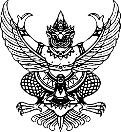 ส่วนราชการ        โรงเรียนสุโขทัยวิทยาคม จังหวัดสุโขทัย                                                                  .ที่							วันที่                                                            .เรื่อง    ขออนุมัติยืมเงินสวัสดิการครูสุโขทัยวิทยาคม เพื่อสนับสนุนกิจกรรมของโรงเรียนสุโขทัยวิทยาคม               .เรียน  ผู้อำนวยการโรงเรียนสุโขทัยวิทยาคม		ตามที่ข้าพเจ้า						ตำแหน่ง                                    .ได้รับมอบหมายจากฝ่าย/งาน/กลุ่มสาระฯ						        โรงเรียนสุโขทัยวิทยาคมให้ปฏิบัติหน้าที่เกี่ยวกับงาน                                                                                                           .ณ (สถานที่ปฏิบัติงาน)                                                                                                                 .ระหว่างวันที่	เดือน			พ.ศ.		ถึง วันที่       เดือน			พ.ศ.         .มีความประสงค์จะขออนุมัติยืมเงินเพื่อเป็นค่าใช้จ่ายในกิจกรรมข้างต้น ตามรายการต่อไปนี้                                                                                                                            .                                                                                                                            .                                                                                                                            .                                                                                                                            .                                                                                                                            .รวมเป็นเงินทั้งสิ้น			บาท (					                         )เมื่อเสร็จกิจกรรมเรียบร้อยแล้ว จะรวบรวมใบเสร็จและเอกสารการจ่ายเงินคืนภายในวันที่    เดือน            พ.ศ.      .		จึงเรียนมาเพื่อโปรดพิจารณา(ลงชื่อ)					ผู้ส่งใช้เงินยืม       (                                             )ความเห็นของเจ้าหน้าที่การเงิน			ความเห็นของรองผู้อำนวยการฝ่ายการเงิน บัญชี และพัสดุ(นายสว่าง  จันทร์เจาะ)				            (นางอฑิภา  วรากรเจริญ)   เจ้าหน้าที่การเงินสวัสดิการโรงเรียน			รองผู้อำนวยการฝ่ายการเงิน บัญชี และพัสดุอนุมัติ  ไม่อนุมัติ(นายไพบูลย์ พวงเงิน)ผู้อำนวยการโรงเรียนสุโขทัยวิทยาคม